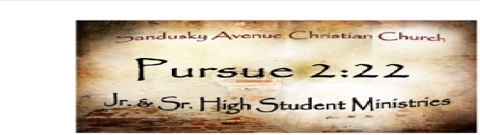           PURSUE 2:22  Youth Ministry   CALENDAR  2024 (UPDATED 2-8-2024)PURSUE 2:22  - 2 Timothy 2:22 (NLT)Run from anything that stimulates youthful lusts. Instead, pursue righteous living, faithfulness, love, and peace. Enjoy the companionship of those who call on the Lord with pure hearts.Wednesday Nights“The Table” 6–7:30 PM Pursue 2:22 High School & Jr. High Youth Small Group Bible Study - Youth Room(No Wednesday Night Activities on Holiday Weeks, or Weeks during Youth Events)Sunday Nights 5–7 PM on Sunday Nights -  High School & Jr. High Youth GroupCheck your texts for updated locations Bring your friends, bring snacks & drinks to share! We eat, play some games, have a devo, and have a ton of fun together!(No Sunday Night Activities on Food Pantry Sundays, Holiday Weeks, or Weeks during Youth Events)Parents & Students: Please pay for all events online on our website www.sanduskyave.com under connect / students.  If you choose to pay in cash or check, please place your payment in a PURSUE 2:22 payment envelope and fill out the front completely. PURSUE 2:22 Payment envelopes are available in my office, the lobby, and in the youth room. Questions?: Text, Call, or E-mail Jimmy @   918-497-0628 /  or jimmy.foreman@sanduskyave.comCommunication for all Youth Functions / Events will be done through the Remind App @ pursue2-22 (Class Name PURSUE 2:22)Special  2024  Upcoming  EventsHANDS & FEET FOOD PANTRY DATES: February 18th, March 17th, April 21st, May 19th, July 21st, August 18th.No Food Pantry June 16th due to Father’s Day (Food Pantry is immediately after service – IN THE GYM on 3rd Sunday of the Month-Except Holiday Weekends – from 11:30am – 2:30pm)       Super Bowl Party – Feb 11th 5PM - ? 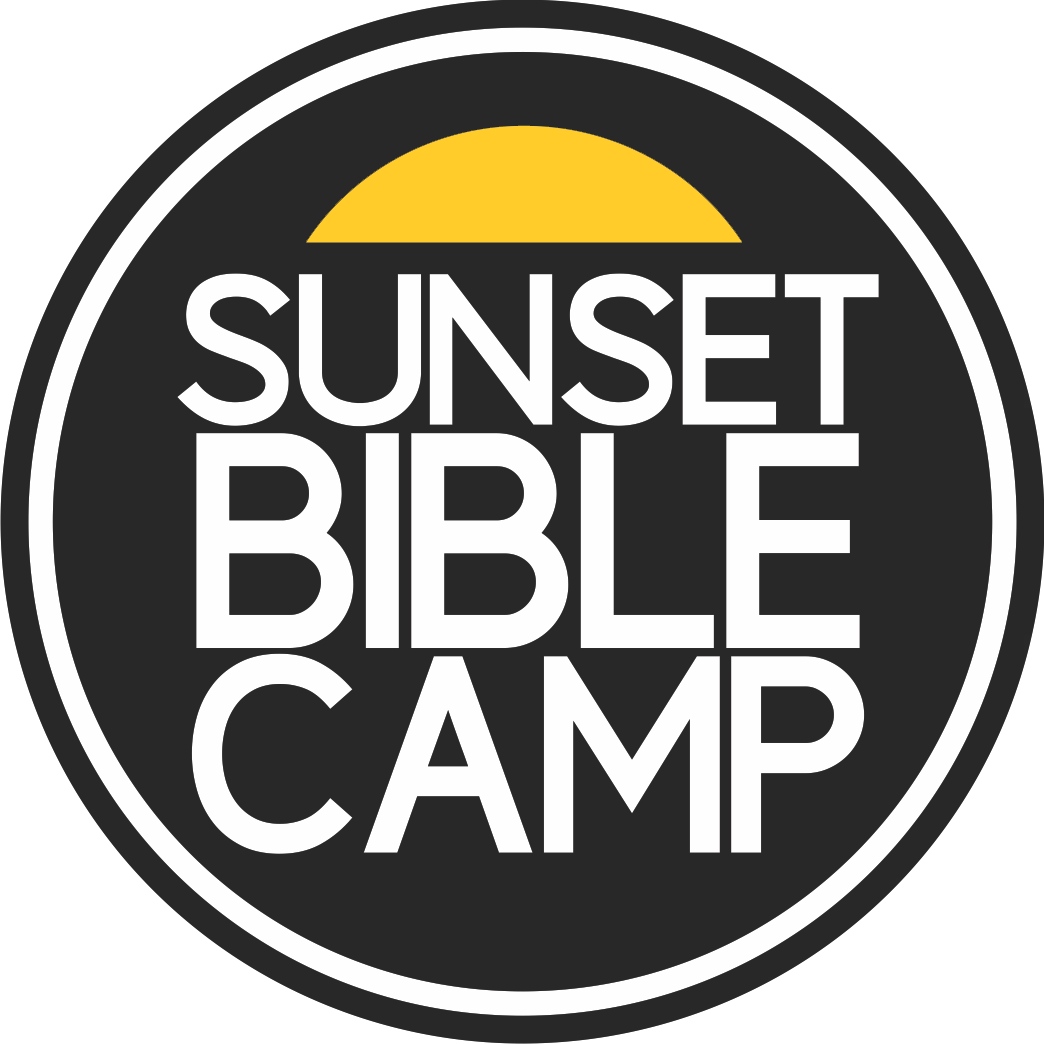 MidWinter Retreat – February 23-25SPRING BREAK – MARCH 18TH-22ND EASTER – MARCH 31ST  GARAGE SALE – APRIL 11th, 12th, & 13th Summer Kick Off – May 22nd 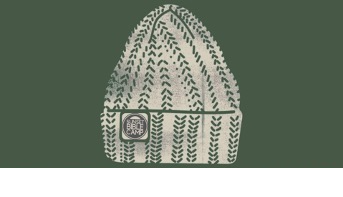 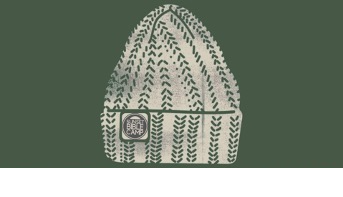 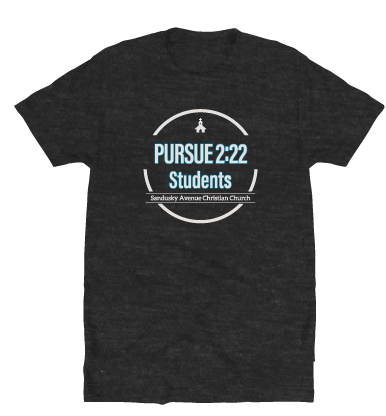 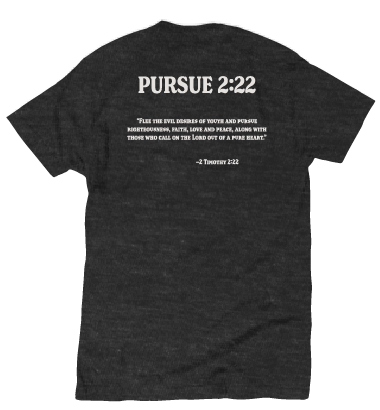 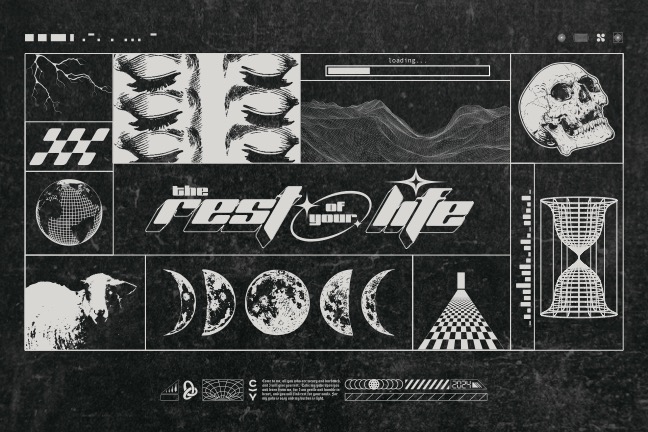 